Klaudia zapraszam Cię dziś na nietypowe zajęcia rewalidacyjne. Przesyłam Quiz z pytaniami o św. Mikołaju. Jeśli  chciałabyś sobie przypomnieć jego historie krótka bajka. Życzę miłej pracy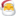 Filmhttps://www.youtube.com/watch?v=JDO49MnpnBU...Quizhttps://wordwall.net/pl/resource/7653091/miko%C5%82aj-quiz